Nuuta- Ruta- ja Kortejärven suojeluyhdistys ry				                     Urjala, toukokuu 2017Urjalantie 3031760 URJALA                                                                          JÄSENKIRJE/JÄSENTIEDOTE1/2017 Hei!   Nuuta-, Ruta- ja Kortejärven suojeluyhdistyksessä kiitämme maksamastanne tuesta Suojeluyhdistyksen toimintaan vuonna 2016. Myös talvi 2015–2016 oli vähäluminen ja lumet sulivat aikaisin. Kevättulva oli jo helmikuussa heikkona. Valumavesiä tuli vähän ja ravinteita liukeni vähänlaisesti. Alkukevät oli lämmin, mutta pysyvästi ilma lämpeni vasta juhannukselta. Vesien lämpötila pysyi 20 asteen tuntumassa koko kesän eikä huippulämpötiloja ollut. Leväkukinnot keskittyivät taas loppukesään ja alkusyksyyn. Syksyllä sateet olivat niukat, mutta leväkukintoja runsaasti. Loppuvuoden vesi pysyi melko tasaisen korkealla. Järvet jäätyivät vasta aivan loppuvuodesta.Keväällä käytettiin loput Ferixit fosforinsieppaukseen Nuutajärvellä. Laitteet purettiin kesällä. Saavutettu hyöty työmäärään nähden oli liian pieni. Lumien sulaminen aikaisin ja yöpakkaset kevättulvan aikana haittasivat toimintaa. Vuoden aikana pidettiin kaksi laajapohjaista kokousta Pirkanmaan ELY:n kokoon kutsumana Nokorin padon korvaamiseksi pohjapadolla. Syksyllä yhdistys teki hankehakemuksen pohjapatoratkaisun esiselvityksestä. Hakemuksessa olivat mukana myös Urjalan kunta, Honkolan kartano ja Urjalankylän osakaskunta. Hanke odottaa laskuyhtiön kantaa hankkeeseen.Nuutajärven alusveden hapetus (COOLOX-hanke) aloitettiin talvella 2015–2016 ja sitä jatkettiin syksyllä 2016, nyt kolmella potkurilla. Syysmyrskyt veivät Linnavuoren potkurin ja se siirrettiin Koivuniemeen. Alustavien tulosten mukaan happitilanne oli aikaisempiin vuosiin nähden hieman parempi. Ainakin fosforipitoisuus laski selvästi kevättä kohti.  Olennaista oli pohjanläheisen veden hapellisuus, joka estää raudan pelkistymisen ja sisäisen kuormituksen käynnistymisen. Kokeilua jatketaan muutamia vuosia pitkäaikaisvaikutusten selvittämiseksi.Toimintakertomus 2016 julkistetaan vuosikokouksessa. Sen jälkeen se on luettavissa yhdistyksen verkkosivuilla www.airanne.net. Siellä sekä yhdistyksen facebook-sivustolla www.facebook.com/airanne.net on myös runsaasti muuta tietoa vesistöstämme.Kiitämme tuestanne ja toivomme teidän osallistumistanne edelleen tähän tärkeään työhön vesistömme hyväksi. Ajatukset vesistön pinnan laskusta kesäaikana ovat valitettavasti taas heränneet. Tarvitsemme kaikkien tukea turvataksemme nykyisen tilanteen. Henkilöjäsenmaksu on edelleen pieni mutta tarpeellinen 15 €. Vapaaehtoinen perhejäsenmaksu on edelleen 30 €/ perhe. Suoritathan jäsenmaksusi oheisen tilisiirron mukaisesti 31.7.2017 mennessä.Yhdistyksen vuosikokous pidetään 16.7.2016 klo 12 Urjalankylän vanhassa koulussa (Koulumaa) Kantalantie 19.Jäsenmaksun voi suorittaa joko Urjalan OP tilille FI30 5488 7440 0230 21 tai Someron SP tilille FI 28 4327 2220 0140 82 (tilinumeroissa ei käytetä välilyöntejä, ne on lisätty numerosarjan kirjoittamisen helpottamiseksi). Teidän henkilökohtainen viitenumeronne on ………….., merkitsettehän sen maksun viitteeksi. Eräpäivä on………………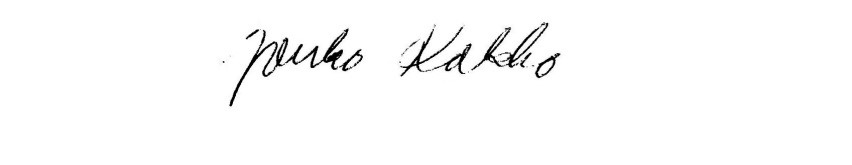 Urjalassa 10.5.2017                             Jouko Kokko,   Osoitelähde: Yhdistyksen jäsenrekisteri; puh: 050-3539349